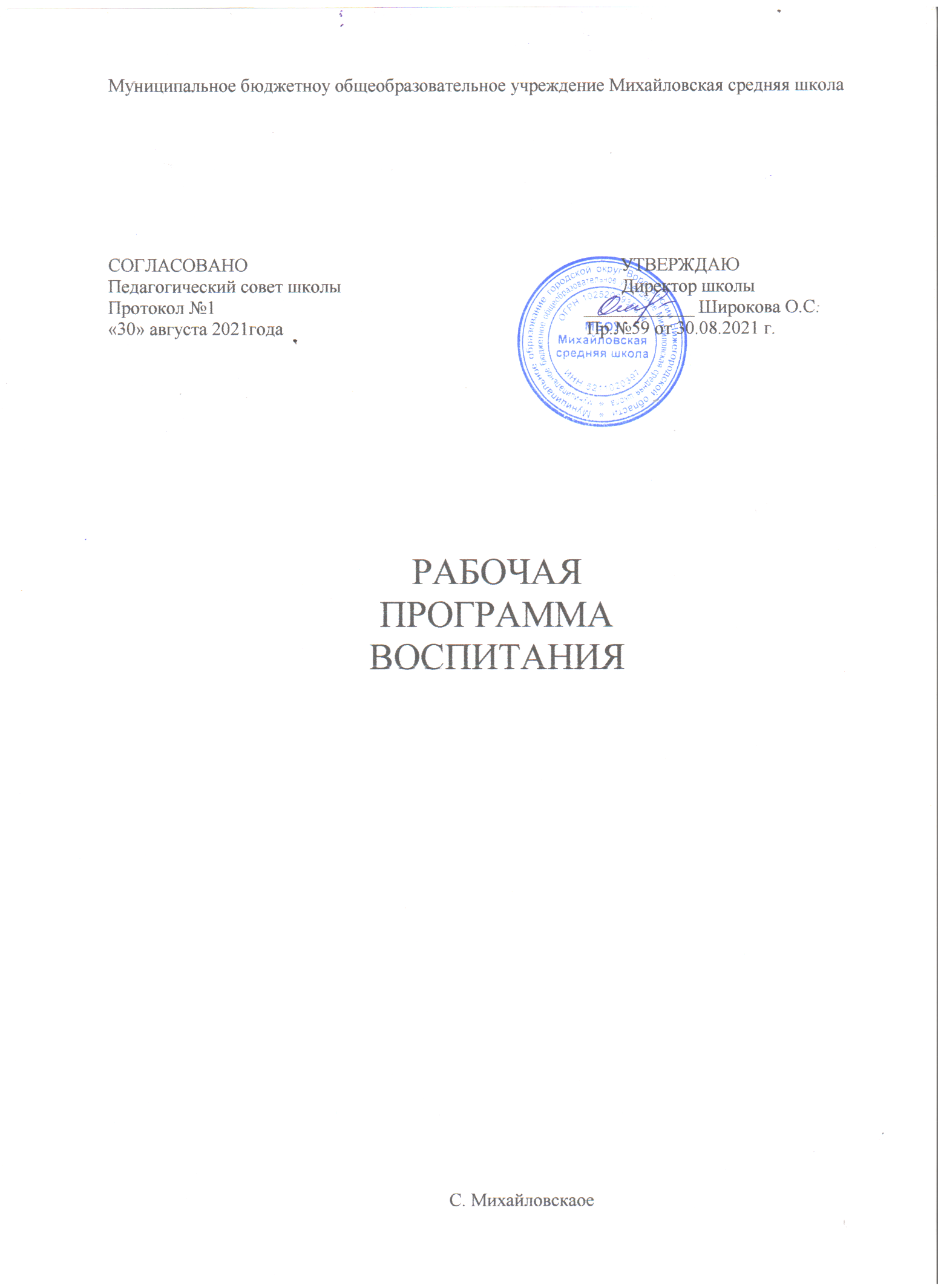 ПОЯСНИТЕЛЬНАЯ ЗАПИСКАДанная программа воспитания направлена на решение проблем гармоничного вхождения школьников в социальный мир и налаживания ответственных взаимоотношений с окружающими их людьми. Воспитательная программа показывает, каким образом педагоги могут реализовать воспитательный потенциал их совместной с детьми деятельности. Программа воспитания в соответствии с ФГОС общего образования направлена на личностное развитие обучающихся, формирование у них системных знаний о различных аспектах развития России и мира; нравственного уклада школьной жизни, обеспечивающего создание соответствующей социальной среды развития обучающихся и включающего воспитательную, учебную, внеучебную, социально значимую деятельность обучающихся.Одним из результатов реализации программы школы станет приобщение обучающихся к российским традиционным духовным ценностям, правилам и нормам поведения в российском обществе. Программа призвана обеспечить достижение учащимися личностных результатов, указанных во ФГОС: формирование у обучающихся основ российской идентичности; готовность обучающихся к саморазвитию; мотивацию к познанию и обучению; ценностные установки и социально значимые качества личности; активное участие в социально-значимой деятельности. Программа воспитания включает четыре раздела:  1. «Особенности организуемого в школе воспитательного процесса»;  2. «Цель и задачи воспитания»; 3. «Виды, формы и содержание деятельности»;  4. «Основные направления самоанализа воспитательной работы».Нормативно-правовой и документальной основой Программы воспитания МБОУ михайловской средней школы (далее - Программа) являются:ФЗ №273 «Об образовании в Российской Федерации»; Конвенция ООН о правах ребенка; Конституция Российской федерации (Ст.1,10,17,15,19,32,43,50,51,52); Федеральный государственный образовательный стандарт начального, основного, среднего общего образования (далее - Стандарт); Концепция духовно-нравственного развития и воспитания российских школьников (далее - Концепция); Семейный кодекс РФ. Раздел 4 «Права и обязанности родителей и детей»; Устав школы  1. «Особенности организуемого в школе воспитательного процесса»Процесс воспитания в МБОУ Михайловской средней школе основывается на следующих
принципах взаимодействия педагогов и школьников: неукоснительное соблюдение законности и прав семьи и ребенка,соблюдения конфиденциальности информации о ребенке и семье, приоритета безопасности ребенка при нахождении в образовательной организации;ориентир на создание в образовательной организации психологически
комфортной среды для каждого ребенка и взрослого, без которой невозможно конструктивное взаимодействие школьников и педагогов;реализация процесса воспитания главным образом через создание в школе детско-взрослых общностей, которые бы объединяли детей и педагогов яркими и содержательными событиями, общими позитивными эмоциями и доверительными отношениями друг к другу;организация основных совместных дел школьников и педагогов как
предмета совместной заботы и взрослых, и детей;системность, целесообразность и не шаблонность воспитания как условия его эффективности.Основными традициями воспитания в нашей школе являются
следующие:стержнем годового цикла воспитательной работы школы являются
ключевые общешкольные дела, через которые осуществляется интеграция воспитательных усилий педагогов;важной чертой каждого ключевого дела и большинства используемых для воспитания других совместных дел педагогов и школьников является коллективная разработка, коллективное планирование, коллективное проведение и коллективный анализ их результатов; в школе создаются такие условия, при которых по мере взросления
ребенка увеличивается и его роль в совместных делах (от пассивного
наблюдателя до организатора); в проведении общешкольных дел отсутствует соревновательность между классами, поощряется конструктивное меж классное и меж возрастное взаимодействие школьников, а также их социальная активность;педагоги школы ориентированы на формирование коллективов в рамках школьных классов, кружков, студий, секций и иных детских объединений, на установление в них доброжелательных и товарищеских взаимоотношений;ключевой фигурой воспитания в школе является классный руководитель, реализующий по отношению к детям защитную, личностно развивающую, организационную, посредническую (в разрешении конфликтов) функции.2.ЦЕЛИ И ЗАДАЧИ ВОСПИТАНИЯПедагогический коллектив школы видит своих выпускников как высоконравственных , творческих, компетентных гражданин России, которые не отделяют судьбу Отечества от своих личных судеб, способных взять на себя ответственность за настоящее и будущее своей страны, живут, соблюдая духовно- культурные традиции народов России.На основании воспитательного идеала и базовых ценностей (семья, труд, Отечество, природа, мир, знания, культура, здоровье, человек) школа поставила следующуюЦель воспитания обучающихся - личностное развитие школьников, проявляющееся в развитии социально значимых отношений школьников и прежде всего ценностных отношений:к семье как главной опоре в жизни человека и источнику его счастья;к труду как основному способу достижения жизненного благополучия человека, залогу его успешного профессионального самоопределения и ощущения уверенности в завтрашнем дне;к своему Отечеству, своей малой и большой Родине как месту, в котором человек вырос и познал первые радости и неудачи, которая завещана ему предками и которую нужно оберегать;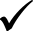 к природе как источнику жизни на Земле, основе самого ее существования, нуждающейся в защите и постоянном внимании со стороны человека;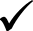 к миру как главному принципу человеческого общежития, условию крепкой дружбы, налаживания отношений с коллегами по работе в будущем и создания благоприятного микроклимата в совей собственной семье;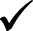 к знаниям как интеллектуальному pecypcy, обеспечивающему будущее человека, как результату кропотливого, но увлекательного учебного труда;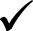 к культуре как духовному богатству общества и важному условию ощущения человеком полноты проживаемой жизни, которое дают ему чтение, музыка, искусство, театр, творческое самовыражение;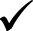 к здоровью как залогу долгой и активной жизни человека, его хорошего настроения и оптимистичного взгляда на мир;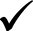 к окружающим людям как безусловной и абсолютной ценности, как равноправным социальным партнерам, с которыми необходимо выстраивать доброжелательные и взаимоподдерживающие отношения, дающие человеку радость общения и позволяющие избегать чувства одиночества;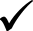 к самим себе как хозяевам своей судьбы, самоопределяющимся и самореализующимся личностям, отвечающим за свое собственное будущее.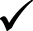 Именно ценности человека во многом определяют его жизненные цели, его поступки, его повседневную жизнь. Приоритет этой цели связан с особенностями подросткового возраста: со стремлением подростков утвердить себя как личность в системе отношений взрослого мира. Для подростков особую значимость имеет становление их собственной жизненной позиции, собственных ценностных ориентаций. Подростковый возраст — наиболее удачный возраст для развития социально значимых отношений школьников.Задачи:реализовывать потенциал классного руководства в воспитании школьников, поддерживать активное участие классных сообществ в жизни школы;использовать в воспитании детей возможности школьного урока, поддерживать использование на уроках интерактивных форм занятий с учащимися;вовлекать школьников в кружки, секции, клубы и иные объединения, работающие по школьным программам внеурочной деятельности, реализовывать их воспитательные возможности;организовать работу с семьями школьников, их родителями или законными представителями, направленную на совместное решение проблем личностного развития детей.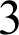 инициировать и поддерживать ученическое самоуправление — как на уровне школы, так и на уровне классных сообществ;организовывать профориентационную работу со школьниками;реализовывать воспитательные возможности общешкольных ключевых дел, поддерживать традиции их коллективного планирования, организации, проведения и анализа в школьном сообществе;развивать	предметно-эстетическую	среду	школы	и	реализовывать	ее воспитательные возможности;организовать работу школьных медиа, реализовать их воспитательный потенциал.ВИДЫ, ФОРМЫ И СОДЕРЖАНИЕ ДЕЯТЕЛЬНОСТИПрактическая реализация цели и задач воспитания осуществляется в рамках следующих направлений воспитательной работы школы.Модуль «Классное руководство»Уникальность классного руководителя состоит в том, что из всех педагогов он ближе всего находится к ребенку, а значит, имеет больше возможностей влиять на его личностное развитие.Осуществляя классное руководство, педагог организует работу с коллективом класса на демократических, доверительных принципах; индивидуальную работу с обучающимися класса; отстаивает интересы детей своего класса в конфликтных ситуациях; выстраивает работу с учителями-предметниками в данном классе; работу с родителями (законными представителями).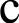 СОДЕРЖАНИЕРабота с классным коллективомСоциальный проект класса. Каждый класс в течение учебного года организует социальные проекты. Класс придумывает свой оригинальный проект и реализует его. Он может быть реализован как в школе, так и за ее пределами. Учащиеся находят проблему, которую предлагают решить, целевую аудиторию, продумывают ресурсы проекта, осуществляют его, анализируют процесс работы и итоги. В результате повышается уровень социализации обучающихся, происходит привлечение внимания школьников к актуальным социальным проблемам школы, села; вовлечение учащихся в реальную практическую деятельность по разрешению актуальных социальных проблем, формирование активной гражданской позиции школьников, развитие творческого потенциала школьников; воспитание эмпатии к окружающим; развитие полезных социальных навыков и умений (самостоятельный сбор, обработка и анализ информации, планирование предстоящей деятельности, расчет необходимых ресурсов, анализ результатов); развитие лидерских и коммуникативных умений школьников.Обучающиеся получают опыт дел, направленных на заботу о близких, семье, животных, понимают ценность жизни в семье, поддержки родственников, бездомных животных. Получают опыт дел, направленный на пользу другим, опыт деятельностного выражения своей позиции, помощи окружающим, волонтерский опыт организаторской деятельности и проектного управления. Учатся продуктивнее сотрудничать с людьми разных возрастов и разного социального положения.Тематический классный час. Происходит тщательный отбор информации, соответствующий возрасту и потребностям детей; предоставление ребятам возможности обсуждения, принятия решений; создание благоприятной среды для общения. Классный руководитель устанавливает доверительные отношения с учащимися класса, становится для них значимым взрослым, задающим образцы поведения в обществе.Военно-патриотическая игра «Зарница», - достаточно действенный способ привлечения внимания и заинтересованности подростков. «Зарница» - военно-спортивные праздник, которые дают обучающимся возможность реализации индивидуальных навыков по начальной военной подготовке, развитие и укрепление физической подготовки обучающихся, сплочение коллектива, воспитание у молодого поколения духа патриотизма. Формируются команды классов вместе с родителями для участия в соревновании по различным станциям, заранее готовится музыкальное домашнее задание. Мероприятия проходят на школьном дворе.Индивидуальная работа с обучающимисяВедение портфолио. Ведение портфолио, в котором собираются достижения обучающегося в учебной, внеурочной, коммуникативной и социальной деятельности. Представляет собой способ фиксирования, накопления и оценки работ, результатов обучающегося, свидетельствующих о его усилиях, пpoгpecce и достижениях в различных областях за определенный период времени. Ведение портфолио приучает школьника фиксировать и оценивать свои достижения, позволяет определить правильный вектор для дальнейшего развития. Заполняя портфолио, обучающийся учится точно определять свои цели, которые он хотел бы достичь, планировать свою деятельность, формулировать самооценки, отслеживать собственные ошибки и исправлять их.Работа с родителями обучающихся (законными представителями)Театральная постановка. Традиционная в классе постановка спектаклей на новогодний вечер. Механизм подготовки к мероприятию подразумевает использование проектных шагов. Учащимися выбирается тему, по мотивам которого они хотели бы поставить спектакль. Выделяется «группа режиссера», которая пишет сценарий будущей постановки. Определяет состав ролей. Роли обязательно планируются для всех участников классного коллектива. Поэтому в сценарий постановки включается множество танцевальных и музыкальных номеров. После написания сценария происходит распределение ролей. Пути распределения разные: жеребьевка (в спорных моментах за главную роль), индивидуальные пожелания и предпочтения.После распределения ролей начинается обсуждение костюмов. На обозначенном этапе подключается родительская общественность. Родители активно помогают шить костюмы. Часто уже во время репетиций возникают доработки по сюжету: исключение или добавление сцен, миниатюр, номеров. Инициатива исходит от детей. Погружаясь в деятельный процесс, ребята начинают проявлять все большую инициативу, желание быть активным участником	процесса. При организации такого мероприятия раскрываются творческие, организаторские, художественные, оформительские, режиссерские.... таланты ребят. Знакомство с увлечениями, профессиональными возможностями детей также раскрывается во время подготовки к спектаклю. Например, игра на гитаре, написание музыки, стихов, владение техникой видеомонтажа...В обычной классной жизни не все учащиеся хотят говорить о своих талантах.Сам день постановки - праздник. Мы приглашаем родителей посмотреть его.Модуль «Школьный урок»Реализация педагогами воспитательного потенциала урока предполагает следующее:установление доверительных отношений между педагогом и обучающимися, привлечение их внимания к обсуждаемой на уроке информации, активизации их познавательной деятельности;побуждение обучающихся соблюдать на уроке общепринятые нормы поведения, правила общения со старшими (педагогическими работниками) и сверстниками (обучающимися),принципы учебной дисциплины и самоорганизации;привлечение внимания обучающихся к ценностному аспекту изучаемых на уроках явлений, организация их работы с получаемой на уроке социально значимой информацией инициирование ее обсуждения, высказывания обучающимися своего мнения по ее поводу, выработки своего к ней отношения;использование воспитательных возможностей содержания учебного предмета через демонстрацию обучающимся примеров ответственного, гражданского поведения, проявления человеколюбия и добросердечности, через подбор соответствующих текстов для чтения, задач для решения, проблемных ситуаций для обсуждения в классе;применение на уроке интерактивных форм работы с обучающимися: интеллектуальных игр, стимулирующих познавательную мотивацию обучающихся; дискуссий, которые дают обучающимся возможность приобрести опыт ведения конструктивного диалога; групповой работы или работы в парах, которые учат обучающихся командной работе и взаимодействию с другими обучающимися;включение в урок игровых процедур, которые помогают поддерживать мотивацию обучающихся к получению знаний, налаживанию позитивных межличностных отношений в классе, помогают установлению доброжелательной атмосферы во время урока;организация шефства мотивированных и эрудированных обучающихся над их неуспевающими одноклассниками, дающего обучающимся социально значимый опыт сотрудничества и взаимной помощи;инициирование и поддержка исследовательской деятельности обучающихся в рамках реализации ими индивидуальных и групповых исследовательских проектов, что даст обучающимся возможность приобрести навык самостоятельного решения теоретической проблемы, навык генерирования и оформления собственных идей, навык уважительного отношения к чужим идеям, оформленным в работах других исследователей, навык публичного выступления перед аудиторией, аргументирования и отстаивания своей точки зрения.Формы реализации воспитательного компонента школьного урока:Учебные дискуссии. К уроку осуществляется подбор материала, который станет предметом обсуждения: проблематизирующий вопрос или спорное угверждение, видеоролик или фрагмент кинофильма, отрывок из книги или журнальной статьи, пословица или поговорка, рекламный плакат или иллюстрация. Предметом обсуждения может стать и многое другое. Главное — этот материал должен затрагивать общественные ценности, а также вызвать у школьников желание обсудить его, высказать по его поводу свое мнение. Определяется вид дискуссии. Самое главное в дискуссии собственное мнение обучающихся. В конце урока проводится итоговая рефлексия только что завершившегося разговора.Здоровьесберегающие технологии: физминутки для глаз и рук, су-джоки. В течение учебных занятий проводятся физминутки (музыкальные, игровые, и т.д.) способствующиеукреплению   здоровья   учащихся.   Цель	сбережение здоровья учащихся от неблагоприятных факторов образовательной среды. Кроме общеукрепляющих упражнений проводятся физминутки для глаз, для развития мелкой моторики (су-джоки), пальчиковая гимнастика, дыхательная гимнастика.Ролевые игры. Игра — это форма взаимодействия взрослых и детей, порождающая особую реальность, выделяющуюся из повседневности особым, присвоенным ее субъектами игровым пространством; особым, нелинейно протекающим игровым временем; особой, значимой для ее субъектов системой норм и ценностей, отраженных в игровых правилах; особой, сплоченной игровой общностью. Игра создает среди ее участников особое напряжение, делающее данную реальность притягательной для ребенка, воспитывает потенциал.Во-первых, благодаря способности игры приковывать к себе внимание детей, игровая общность складывается довольно быстро. А это немаловажно для воспитания.Во-вторых, моделируемые в ролевой игре отношения переносятся на совершенствование дальнейшей практической деятельности ребенка. В игре, таким образом, может происходить коренное изменение позиции школьника по отношению к окружающему миру.В-третьих, в ролевой игре педагог может моделировать различные социальные ситуации,задавать произвольные параметры игрового пространства: сюжет, действующие лица, характер их взаимоотношений, контекст игрового действия, время, место и другие условия, — насыщая тем самым это пространство смыслами, имеющими воспитательную ценность.В-четвертых, ролевая игра способна погрузить школьника в проблемы современного мира, показать сложность человеческих отношений в мире взрослых, дать прочувствовать это посредством вхождения в игровую роль. Возможность примерить на себя различные роли позволяет школьнику посмотреть на привычную реальность глазами других людей, с других точек зрения.Учебные проекты. Проектная деятельность воспитывает самостоятельность школьника, развивает его навык самостоятельного решения стоящей перед ним проблемы. Проектная деятельность развивает навык генерирования и оформления собственных идей, то есть навык действительно творческого поиска. Придумать что-то полезное, да еще и облечь свою идею в удобную для распространения форму, — это умение необходимо современному человеку многих творческих профессий. Проектная деятельность воспитывает уважительное отношение к чужим идеям, оформленным в работах других людей, развивает коммуникативные навыки ребенка: публичного выступления перед большой аудиторией, аргументирования и отстаивания своей точки зрения, ответов на вопросы сверстников и взрослых, убеждения других в своей правоте.Результат проекта— это забота школьника. А вот развитие школьника— это забота педагога, это педагогический результат.Правила кабинета. Игровая форма установки правил кабинета позволяет добиться дисциплины на уроке, прекращения опозданий на урок, правильной организации рабочего места. При этом у обучающихся формируются навыки самообслуживания, ответственности за команду-класс, уважение к окружающим, принятие социальных норм общества.Шефство. Организация шефства сильных учеников в классе над более слабыми. Такая форма работы способствует формированию коммуникативных навыков, опыта сотрудничества и взаимопомощи.Интерактивные формы работы с обучающимися, которые дают обучающимся возможность приобрести опыт введения конструктивного диалога и учат командной работе и взаимодействию.Модуль «Кypcы внеурочной деятельности»Воспитание на занятиях школьных курсов внеурочной деятельности осуществляется преимущественно через:вовлечение обучающихся в интересную и полезную для них деятельность, которая предоставит им возможность самореализоваться в ней, приобрести социально значимые знания, развить в себе важные для своего личностного развития социально значимые отношения, получить опыт в социально значимых делах; формирование в кружках, секциях детско-взрослых общностей;создание в детских объединениях традиций, задающих их членам определенные социально значимые формы поведения;поддержку обучающихся с ярко выраженной лидерской полицией;поощрение	педагогическими	работниками	детских	инициатив	и	детского самоуправления.Приоритетные формы проведения внеурочной  воспитательно-образовательной работы:Реализация различных направлений внеурочной деятельности, направленной на удовлетворение подрастающего поколения граждан в содержательном досуге, осуществляется через различные виды деятельности.Модуль «Работа с родителями»Работа с родителями или законными представителями обучающихся осуществляется для более эффективного достижения цели воспитания, которое обеспечивается согласованием позиции семьи и школы в данном вопросе. Работа с родителями (законными представителями) обучающихся осуществляется в рамках следующих видов и формМодуль «Самоуправление»Поддержка детского самоуправления в школе помогает педагогам воспитывать в детях инициативность, самостоятельность, ответственность, трудолюбие, чувство собственного достоинства, а школьникам — предоставляет широкие возможности для самовыражения и самореализации.Детское самоуправление, чаще всего, трансформируется в школе в детско-взрослое самоуправление.Детское самоуправление в школе осуществляется через:На уровне школы:*через деятельность выборного Совета старшеклассников;* через работу детской общественной организации «Радуга», РДШ, инициирующего и организующего проведение личностно значимых для школьников событий (соревнований, конкурсов, фестивалей, праздников, флешмобов и т.д.):*через деятельность созданного Совета медиации (примирения) из наиболее авторитетных старшеклассников и курируемой школьным психологом группы по урегулированию конфликтных ситуаций в школе.Совет старшеклассников возглавляет Президент , который избирается среди обучающихся 8-11 классов путем голосования. Кандидаты в Президенты Совета старшеклассников отбираются путем самовыдвижения. Школьное детско-взрослое самоуправлениеЧерез различные виды совместной деятельности у обучающихся вырабатываются необходимые навыки социального взаимодействия, умение подчиняться коллективной дисциплине, отстаивать свои права, нести ответственность за порученное дело, соотносить личные интересы с общественными, понимать значение избирательных процедур, анализировать предвыборные программы кандидатов. В деятельности обучающиеся получают возможность проявить организаторские способности, навыки планирования, анализа.Классное детско-взрослое самоуправлениеНа индивидуальном уровне через:*участие	в	планировании,	организации	и	анализе	проведенных	общешкольных, внешкольных, классных дел;*участие в работе органов самоуправления класса и школы;*участие в дежурстве по классу и школе, в трудовых акциях;*участие в работе Совета старшеклассников по организации соревнований, конкурсов, олимпиад, конференций и т.д.;*участие в летних практиках и профильных сменах в пришкольном лагере.Модуль «Профориентация»Совместная деятельность педагогов и школьников по направлению «профориентация» включает в себя профессиональное просвещение школьников; диагностику и консультирование по проблемам профориентации, организацию профессиональных проб школьников. Задача совместной деятельности педагога и ребенка — подготовить школьника к осознанному выбору своей будущей профессиональной деятельности, сориентироваться в мире современных профессий, учитывая потребности территории в кадрах и востребованность профессий в современном мире. Эта работа осуществляется через:тематические уроки по многообразию профессий. Мероприятие рассчитано на учеников 1-4 классов. Цель — изучение профессий членов семьи, начальная профориентация школьников. Мероприятие проводится в форме классных часов, бесед, с приглашением родителей, которые представляют свою профессию (врачи, полицейские, сотрудники МЧС, повара, инструктор по вождению и т.д.). Родители приносят тематический дидактический материал. Ребенок может примериться к данной профессии.циклы профориентационных часов общения, направленных на подготовку школьника к осознанному планированию и реализации своего профессионального будущего;профориентационные игры: симуляции, деловые игры, квесты, решение кейсов (ситуаций, в которых необходимо принять решение, занять определенную позицию), расширяющие знания школьников о типах профессий, о способах выбора профессий, о достоинствах и недостатках той или иной интересной школьникам профессиональной деятельности;предпрофессиональные пробы по пяти профессиональным сферам — «Человек — Человек», «Человек — Техника», «Человек-Природа», «Человек — Знаковая система», «Человек — Художественный образ»;индивидуальные консультации психолога для школьников и их родителей по вопросам склонностей, способностей, дарований и иных индивидуальных особенностей детей, которые могут иметь значение в процессе выбора ими профессии.совместное с педагогами изучение интернет ресурсов, посвященных выбору профессий прохождение профориентационного онлайн-тестирования онлайн курсов по интересующим профессиям и направлениям образования, веб-квестаучастие в работе всероссийских профориентационных проектов «ПроеКТОриЯ»,циклы профориентационных часов общения, направленных на подготовку школьника к осознанному планированию и реализации ребенком своего профессионального будущего.Модуль «Ключевые общешкольные дела»Ключевые дела— это главные традиционные общешкольные дела, в которых принимает участие большая часть школьников, которые обязательно планируются, готовятся, проводятся, анализируются, комплекс коллективных творческих дел, интересных и значимых для всей школы.Модуль «Организация предметно-эстетической среды»Воспитывающее влияние на детей оказывают не только содержание и формы взаимодействия педагога с ребенком, но и характерные особенности среды, в которой это взаимодействие происходит. В этом случае говорят, что и «стены тоже воспитывают». Оформление школы и пришкольной территории, обустройство учебных кабинетов и рекреационных зон, школьная форма и манера педагогов одеваться, школьная символика — все это имеет воспитывающее значение.Воспитывающее влияние на обучающегося осуществляется через такие формы работы с предметно-эстетической средой школы:Доягосрочный комплексный эколого-преобразовательный проект «Пришкольный участок — учебно-воспитательный комплекс», ориентированный на преобразование школьной территории. Современные подходы требуют переосмысления работы на пришкольном участке, использование закладываемых экспериментов не только для демонстрации тем ботаников или опытов, но и для выявления типов взаимоотношений организмов, их адаптации к условиям среды.Практические работы на пришкольном участке играют большую роль в трудовом воспитании учащихся. С малых лет у школьников формируется представление о растительности как об основном источнике жизни на земле и воспитывается бережное отношение к растениям. В летний период учащимися ведутся работы, где учащиеся с практической стороны познают особенности растительного мира.Проект по благоустройству школы и различных участком пришкольной meppumopuu«Приведи планету в порядок».Оформление классных кабинетов (озеленение, оформление классного уголка), рекреаций школы, школьной территории (высадка культурных растений, закладка газонов, сооружение альпийских горок, создание инсталляций и иного декоративного оформления отведенных для детских проектов мест).Привлечение классных коллективов к оформлению пространства проведения конкретных школьных событий — праздников, церемоний, торжественных линеек, творческих вечеров, выставок и т.п.Дежурство по школе — это деятельность, в которой воспитываются трудолюбие, ответственность и самостоятельность школьников. Здесь дети учатся уважать свой и чужой труд. К счастью, многие родители понимают это и поддерживают в данном вопросе школу, так как знают, что это в конечном счете сказывается и на привычке ребенка помогать родителям по дому.Модуль «Школьные медиа»Школьная газета —школьное издание. Школьная газета — современное средство воспитания патриотизма, формирования активной гражданской позиции, а также средство повышения интереса к учёбе. Она моделирует собой ситуацию взрослой жизни, позволяет охватить достаточно широкий круг обучающихся, различных и по возрасту, и по интересам, способствует сплоченности детей, совершенствованию межличностных отношений через умение считаться с мнением, интересами и желаниями своих товарищей. Но главное - что газета помогает становлению личности ребенка — активной, думающей, толерантной.ОСНОВНЫЕ НАПРАВЛЕНИЯ САМОАНАЛИЗА ВОСПИТАТЕЛЬНОЙ РАБОТЫСамоанализ воспитательной работы школы проводится с целью выявления основных проблем школьного воспитания и последующего их решения. Основными принципами, на которых осуществляется самоанализ воспитательной работы в школе,ЯВЛЯЮТСЯ:принцип гуманистической направленности осуществляемого анализа; принцип приоритета анализа сущностных сторон воспитания; принцип развивающего характера осуществляемого анализа;принцип	разделенной	ответственности	за	результаты	личностного	развития обучающихся.Самоанализ воспитательной работы МБОУ михайловской средней школы осуществляется по следующим направлениям:Результаты воспитания, социализации и саморазвития обучающихся.Состояние организуемой в школе совместной деятельности обучающихся и взрослых. Peзv ьтаты воспитания, социализации и саморазвития обvчающихся.Критерий: динамика личностного развития обучающихся каждого класса.Способ получения информации: педагогическое наблюдение диагностика:Методика диагностики личностного роста (авторы И.В. Кулешова, П.В. Степанов, Д.В. Григорьев)Исследование	воспитанности	школьника	посредством	«Диагностики	уровня сформированности личностных качеств у учащихся»Методика	изучения	мотивов	участия	школьников	в	деятельности,	Андреева«Удовлетворенностьобучающихся жизнедеятельностью» Методика «Психологический климат класса»СоциометрияСпособы фиксации результатовАнализ осуществляется классными руководителями совместно с заместителем директора по воспитательной работе с последующим обсуждением его результатов на заседании методического объединения классных руководителей или педагогическом совете школы.Вопросы самоанализаКакие прежде существовавшие проблемы личностного развития обучающихся удалось решить за минувший учебный год?Какие проблемы решить не удалось и почему?Какие новые проблемы появились, над чем далее предстоит работать педагогическому коллективу?Место фиксации результатовРаздел анализа BP «Результаты воспитания, социализации и саморазвития учащихся».Состояние организуемой в школе совместной деятельности обучающихся и взрослых.Критерий:	наличие	в	школе	интересной,	насыщенной	событиями	и	личностно- развивающей совместной деятельности обучающихся и взрослых.Способы получения информации:Беседы	с	обучающимися	и	их	родителями,	педагогическими работниками, лидерами ученического самоуправления;Анкетирование обучающихся и их родителей, педагогов, лидеров ученического самоуправления.Анкета для самоанализа организуемой в школе совместной деятельности детей и взрослыхОцените качество организуемой в нашей школе совместной деятельности детей и взрослых. Ваша оценка может находиться в пределах от 1 до 10 баллов. Пожалуйста, познакомьтесь с основными «крайними» характеристиками этой деятельности, а после этого обведите на каждой шкале балл, соответствующий Вашей личной оценке.Способы фиксации результатовОсуществляется анализ заместителем директора по воспитательной работе, классными руководителями, активом старшеклассников и родителями. Полученные результаты обсуждаются на заседании методического объединения классных руководителей или педагогическом совете школы.Вопросы самоанализа:Качество проводимых общешкольных ключевых дел.Качество совместной деятельности классных руководителей и их классов. 3.Качество организуемой в школе внеурочной деятельности.4.Качество реализации личностно-развивающего потенциала школьных уроков. 5.Качество существующего в школе ученического самоуправления.б.Качество профориентационной работы школы. 7.Качество взаимодействия школы и семей обучающихся. Место фиксации результатовРаздел анализа BP «Совместная деятельность детей и взрослых»НаправлениеФормаПример1.Работа скласснымколлективом*Инициирование и поддержка участиякласса в общешкольных ключевых делах, оказание необходимой помощи обучающимся в их подготовке, проведении и анализе;*проведение классных часов как часов плодотворного и доверительного общения педагога и школьников;*организация интересных и полезныхСоциальный проект классаТематические классные часы, беседы, диспуты, встречи с интересными людьмиДЛЯ ЛИЧНОСТНОГО раЗВИТИЯ  совместныхдел с обучающимися;*сплочение коллектива класса через игры, тренинги,командообразование;Военно-патриотическая	игра«Зарница»		,*выработка	совместно	собучающимися	законов	класса,Создание	символики	класса,помогающих обучающимся освоитьнормы и правила общения, которым они должны следовать в школе.Дети 7-9 лет:*знакомит	обучающихся	с нравственными нормами и поступает в соответствии с ними;*учит обучающихся   мотивироватьСВОИ       поступки       С       ТОЧКИ       зрениянравственных норм;*организует рефлексию, направленную на самооценку поступкаПодростки 10-14 лет:*транслирует нравственные ценности собственным примером;*создает ситуации для осознания обучающимися нравственных норм;*моделирует ситуации, в которых учащийся оказывается перед нравственным выбором;*учит детей анализировать свои поступки и поступки других сдевиза классаБиблиотечные мероприятия точки зрения нравственных норм;*организует рефлексию, направленную на самооценку поступка, поведения Молодежь 15-17 лет:*транслирует нравственные ценности собственным примером;*создает ситуации для осуществления самостоятельного	личного нравственного выбора ;*организует рефлексию, направленную на самооценку своего поведения и жизненных установок2.Индивидуальная2.Индивидуальная*Изучение особенностей личностногоВедение личных портфолио.работа	сработа	сразвития обучающихся	класса  черезБеседы,	поддерживающие	иобучающимисяобучающимисянаблюдение	за	поведениемнаправляющие	личностноеобучающимисяобучающимисяобучающихся	в	их	повседневной жизни,	в	специально		создаваемыхразвитие .педагогических ситуациях;* поддержка обучающегося в решенииважных для него жизненных проблем;*	индивидуальная	работа	собучающимися класса,коррекция поведения ребенка .3.Работас*Регулярные консультации классного*Участие	в	педагогическихучителями—руководителя	с	учителями-консилиумах,	педагогическихпредметникамивпредметниками;советах	по	вопросам	класса:классе«Адаптация	к обучению	в 1*привлечение	учителей-предметниковклассе»,	«Адаптация	кк участию во внутриклассных делах;обучению	в	5	классе»,*привлечение учителей -предметников«Подготовка к OГЭ, ЕГЭ»к участию в родительских собраниях класса.4.Работародителями обучающихся (законными представителями)4.Работародителями обучающихся (законными представителями)*Регулярное	информированиеродителей;*помощь родителям обучающихся в регулировании отношений;*организация родительских собраний;*создание	и	организация	работы родительских комитетов классов;*привлечение	членов	семейКлассные	родительскиесобрания Родительский комитетШКОЛЬНИКОВ	К	органиации	Ипроведению дел класса;*организация на базе класса семейных праздников, конкурсов, соревнований, направленных на сплочение семьи и школы.Веселые старты, тетрализованные постановкиГрупповаяОбщешкольнаяКружковая работа, секции, Олимпиады, соревнованияИнтеллектуальные игры, дискуссии, круглые столы, конференции Трудовой десантИсследовательские проекты Групповые консультацииСоциальные и гражданские акции Социально значимые проекты Шефское движениеПодготовка и проведение BЫCTilBOKШкольные научные общества Концерты, спектаклиВидыдеятельностиОcoбeннocти реализацииПрограммыИгроваяВвиду перенасыщения воспитательно-образовательного комплекса информацией интеллектуальные и дидактическиеигры являются оптимальной формой обучающей деятельности, позволяющей в досуговой, интересной форме создавать «Настольные игры»ситуации применения усвоенных знаний,умений, навыков.ПознавательнаяКурсы внеурочной деятельности, направленные на передачу обучающимся социально-значимых знаний, развивающие их любознательность, позволяющие привлечь их внимание к экономическим, политическим, экологическим, гуманитарным проблемам нашего общества, формирующие их гуманистическое мировоззрение и научную картину мира. Следствием этого становиться повышение общего уровня мотивации к обучению, саморазвитию.ХудожественноетворчествоKypc внеурочной деятельности, создающийблагоприятные условия для просоциальной самореализации школьников, направленный на раскрытие их творческих способностей, формирование чувства вкуса и умения ценить прекрасное, на воспитание ценностного отношения школьников к культуре их общее духовно-нравственное развитиеТрудоваяКурсы внеурочной деятельности ,направленные на овладение теоретической и практической базой производственных действий, организуется в рамках кружковой работы с целью развития талантов учащихся, воспитания трудолюбия, уважительного отношения к результатам чужого труда, утверждения принципов взаимопомощи и взаимоподдержки.Спортивно-оздоровительнаяKypc внеурочной деятельности , направленныйна физическое развитие школьников, развитие их ценностного отношения к своему здоровью, побуждение к здоровому образу жизни, воспитание силы воли, ответственности, формирование установок на защиту слабых.Туристско-Kypc внеурочной деятельности , направленныйкраеведческаяна воспитание у обучающихся любви к своему краю, его истории, культуре, природе, на развитие самостоятельности и ответственности школьников, формирование у них навыков самообслуживающего труда.Наименованиеоргана школьного самоуправленияКлассыФункционалФункционалФункционалФункционалФункционалСовет8-11Советстаршеклассников—постояннодействующийстаршеклассниковстаршеклассниковсовещательный ученический орган управления школой, всостав которого входят учащиеся, желающие проявлять активность, инициативу, творчество в работе школьного самоуправления в течение всего года. Совет старшеклассников выбирает основные направления своей работы, распределяет обязанности, организует работу школьного самоуправления. Во главе Совета старшеклассников стоит Президент, избранный всеобщим голосованием учащихся 5-11 классов на один год. Президент назначает своего заместителя Вице-президента. Президент Совета старшеклассников работает в тесном контакте с администрацией школы.Решения Совета старшеклассников принимаются путем открытого голосования большинством членов, присугствующих на заседании. Принятие решения оформляется протоколом и доводится до сведения педагогического коллектива школы, коллектива учащихся школы, родителей. Основные формы работы Совета старшеклассников: коллективные творческие дела (познавательные, экологические, трудовые, спортивные, художественные, досуговые) дискуссии, диспугы;конкурсы; акции и др.   Детская общественная организация «Радуга»   Детская общественная организация «Радуга»5-8 «Российское движениеШКОЛЬНИКОВ» «Российское движениеШКОЛЬНИКОВ»5-11Школьная службапримиренияШкольная службапримирения8-11Разновозрастная гpyппa по урегулированию конфликтныхситуаций в школе, изучающая методики урегулирования конфликтов, законы межличностного общения. Участвует в организации   просветительских мероприятий   в частимежличностного     общения     (ассамблеи,     тренинги,формирование содержания для презентаций, публикации постов в соцсетях). В ее состав входят наиболее авторитетные    старшеклассники,   группа    курируетсяПGИХОЛОГОМ.«Добровольцыи5-11Разновозрастная группа школьного актива, участвующая вволонтеры»планировании,	организации,	проведении	и	анализеблаготворительных,	добровольческих,	экологическихмероприятий, акций, ярмарок, организующая социальныепроекты Наименованиеоргана	классного самоуправленияКлассыФункционалАктив класса1-11Актив класса создается через деятельность выборных поинициативе и предложениям обучающихся класса лидеров, представляющих интересы класса в общешкольных делах и призванных координировать его работу с работой общешкольных органов самоуправления и классных руководителей, отвечающих за различные направления работы класса.Классы вправе придумать дополнительные роли самоуправления. Члены классного самоуправления являются представителями класса в соответствующих комитетах и клубах школьного самоуправления.УровеньФормаПримерВнешкольныйСоциальные проекты — ежегодныесовместно разрабатываемые и реализуемые	школьниками и педагогами		школы		дела благотворительной, экологической, патриотической,			трудовой направленности.Участие во всероссийских акциях, посвященных	значимым отечественным и международным событиям.Проект «Бессмертный полк»Всероссийская акция «Спорт—	альтернатива	пагубным привычкам, спортивно массовые	соревнования,всероссийский	конкурс сочинений; конкурс «Живая классика»; 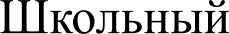 Общешкольные  мероприятия   —ежегодно проводимые творческие дела, связанные со значимыми для обучающихся и педагогических работников знаменательными датами и в которых участвуют все классы школы.День знаний;месячник	«Школа безопасности»; День учителя;  день матери; Новогодние мероприятия;Месячник,	посвященный Дню защитника Отечества;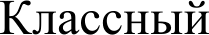 *выбор и делегирование представителей классов в общешкольныесоветы дел, ответственных за подготовку общешкольных ключевых дел;*участие школьных классов в реализации общешкольных ключевых дел;*проведение в рамках класса итогового анализа детьми общешкольных ключевых дел, участие представителей классов в итоговом анализе проведенных дел на уровне общешкольных советов дела.*выбор и делегирование представителей классов в общешкольныесоветы дел, ответственных за подготовку общешкольных ключевых дел;*участие школьных классов в реализации общешкольных ключевых дел;*проведение в рамках класса итогового анализа детьми общешкольных ключевых дел, участие представителей классов в итоговом анализе проведенных дел на уровне общешкольных советов дела.Индивидуальный*вовлечение по возможности каждого обучающегося в ключевые делашколы в одной из возможных для них ролей: сценаристов, постановщиков, исполнителей, ведущих, декораторов, музыкальных редакторов, корреспондентов, ответственных за костюмы и оборудование, ответственных за приглашение и встречу гостей и т.п.);*индивидуальная помощь обучающемуся (при необходимости) в освоении навыков подготовки, проведения и анализа ключевых дел;*наблюдение за поведением обучающегося в ситуациях подготовки, проведения и анализа ключевых дел, за его отношениями со сверстниками, старшими и младшими школьниками, с педагогами и родителями*при необходимости коррекция поведения обучающегося через*вовлечение по возможности каждого обучающегося в ключевые делашколы в одной из возможных для них ролей: сценаристов, постановщиков, исполнителей, ведущих, декораторов, музыкальных редакторов, корреспондентов, ответственных за костюмы и оборудование, ответственных за приглашение и встречу гостей и т.п.);*индивидуальная помощь обучающемуся (при необходимости) в освоении навыков подготовки, проведения и анализа ключевых дел;*наблюдение за поведением обучающегося в ситуациях подготовки, проведения и анализа ключевых дел, за его отношениями со сверстниками, старшими и младшими школьниками, с педагогами и родителями*при необходимости коррекция поведения обучающегося черезПроблемы, которых следует избегатьОценочная шкалаИдеал, на который следует ориентироватьсяКачество общешкольных ключевых делКачество общешкольных ключевых делКачество общешкольных ключевых делОбщешкольные	делапридумываются	толькоВЗ]ЗОСЛЫМИ,       ШКОЛЬНИКИ       HEучаствуют в планировании, организации и анализе этих дел1 2 3 4 5 6 7 8 9 10Общешкольные дела всегда планируются, организуются, проводятся и анализируются совместно — школьниками и педагогамиДела	не	интересны большинству школьников1 2 3 4 5 6 7 8 9 10Дела интересны большинствуШКОЛЬНИКОВУчастие школьников в этих делах	принудительное, посещение — обязательное, аG ОТ]Э ДHИЧe CTBO Д]ЭЩ С Д]ЭЩОМобеспечивается только волей педагогов1 2 3 4 5 6 7 8 9 10Участие школьников в этих делах сопровождается их увлечением общей работой,]ЭНДОGТЬЮ	И	ВЗАИМНОЙподдержкойКачество совместной деятельности классных руководителей и их классовКачество совместной деятельности классных руководителей и их классовКачество совместной деятельности классных руководителей и их классовКлассные	руководители	не пользуются авторитетомдетей своих классов1 2 3 4 5 6 7 8 9 10Классные	руководителиявляются	значимыми взрослыми для большинства детей своих классов. Школьники доверяют своим классным руководителямБольшинство		решений, касающихся жизни класса, принимаются	классным руководителем единолично. Поручения	классного руководителя    дети    часто выполняют из страха  ИЛИ  ПОпринуждению1 2 3 4 5 6 7 8 9 10Большинство	решений, касающихся жизни класса, принимаются совместно классным руководителем и классом,     у    детей     естьВОЗМОЖНОСТЬ   П]ЗОЯВИТЬ   CВOЮинициативуВ отношениях между детьми преобладают равнодушие, грубость, случается травля1 2 3 4 5 6 7 8 9 10В классе дети чувствуют себя комфортно,	здесь преобладают товарищескиедетейотношения,	школьники внимательны друг к другуКачество организуемых в школе курсов внеурочной деятельностиКачество организуемых в школе курсов внеурочной деятельностиКачество организуемых в школе курсов внеурочной деятельностиВнеурочная деятельность в школе	организуется преимущественно в виде познавательнойдеятельности,	какпродолжение	учебных занятий1 2 3 4 5 6 7 8 9 10В школе реализуются разнообразные	виды внеурочной деятельности школьников: познавательная, игрова,спортивно-оздоровительная,	туристско- краеведческая, художественное творчество и т. п.Участие школьников в занятиях курсов внеурочной деятельности	часто принудительное1 2 3 4 5 6 7 8 9 10Занятия в рамках курсов внеурочной деятельности интересны для школьников, школьники	стремятся участвовать в этих занятияхРезультаты	внеурочной деятельности детей никак не представлены в школе1 2 3 4 5 6 7 8 9 10С результатами внеурочной деятельности детей могут познакомиться		другие школьники, родители, гости (например, на концертах, выставках,	ярмарках, родительских собраниях, сайте школы и т. п.)Качество реализации личностно развивающего потенциала школьных уроковКачество реализации личностно развивающего потенциала школьных уроковКачество реализации личностно развивающего потенциала школьных уроковУроки	скучны	для большинства школьников1 2 3 4 5 6 7 8 9 10Дети заинтересованы в происходящем на уроке и вовлечены в организуемую учителем деятельностьУроки обычно однообразны, преобладают	лекционные формы работы2	4 5 6 7 8 9 10Учителя часто используют на уроки игры, дискуссии другие	парные	или  групповые формы работыУроки	ориентированы преимущественно	на подготовку учащихся к BПP, ОГЭ, EFЭ и другим формам проверки знаний1 2 3 4 5 6 7 8 9 10Уроки не только дают детям знания, но и побуждают их задуматься о ценностях, нравственных	вопросах, жизненных проблемахКачество существующего в школе ученического самоуправленияКачество существующего в школе ученического самоуправленияКачество существующего в школе ученического самоуправленияШкольники	занимают пассивную позицию по отношению к происходящему в школе, чувствуют, что не могут повлиять на это1 2 3 4 5 6 7 8 9 10Ребята чувствуют свою ответственность	за происходящее в школе, понимают, на что именно ониМOГУ   ПОВЛИЯТЬ   В   ШКОЛЬНОЙжизни и знают, как это можно сделатьРебята не вовлечены в организацию	школьнойжизни,		школьное самоуправление имитируется (например,			органы самоуправления не имеют реальных полномочий, дети поставлены педагогами в позицию	исполнителей, самоуправление			часто сводится к проведению дней самоуправления и т. п.)1 2 3 4 5 6 7 8 9 10Ребята	часто	выступают инициаторами, организаторами тех или иных школьных			иливнутриклассных дел, имеют возможность выбирать зоны своей ответственности за то или иное делоЛидеры			ученического самоуправления безынициативны	или	вовсе отсутствуют	в школе.		Они преимущественно назначаются		взрослыми		и реализуют только их идеи1 2 3 4 5 6 7 8 9 10Лидеры	ученического самоуправления выступают с инициативой,		являются активными участниками и организаторами событий в школе и за ее пределамиКачество функционирующих на базе школы детских общественных объединенийКачество функционирующих на базе школы детских общественных объединенийКачество функционирующих на базе школы детских общественных объединенийДетские	общественные объединения существуют лишь формально, они не работают, нет детей, которые позиционируют себя как его члены1 2 3 4 5 6 7 8 9 10Детские	общественные объединения привлекательны,	школьникистремятся	участвовать		в организуемой		имидеятельности.	Дети, состоящие в детских общественных объединениях, гордятся этим, всячески подчеркивают		свою принадлежность			к объединениямДеятельность	детских общественных объединений ограничивается рамками самих объединений, она не ориентирована на интересы и потребности других людей1 2 3 4 5 6 7 8 9 10Деятельность	детских общественных объединений направлена на помощь другим людям, социально значимаДеятельность, которую ведут детские		общественные объединения, предоставляет ограниченные возможности для	самореализации школьников1 2 3 4 5 6 7 8 9 10Деятельность, которую ведут детские	общественные объединения,		даетвозможность	каждому ребенку найти себе дело по силам и по желаниюКачество профориентационной работы школыКачество профориентационной работы школыКачество профориентационной работы школыПрофориентационная работа ориентирована лишь на ознакомление школьников сОСНОВНЫМИпрофессиями1 2 3 4 5 6 7 8 9 10Профориентационная работа ориентирована		на формирование у школьников трудолюбия, готовности к планированию	своего жизненного пути, выбору будущей профессиональной сферы деятельности и необходимого для этого образованияПрофориентационнойработой	занимается	TOЛЬКOклассный руководитель1 2 3 4 5 6 7 8 9 10Профориентационной работой занимается команда педагогов	с	привлечением социальных партнеровПрофориентационные занятия проходят формально, дети	занимают	пассивную позицию.			Формы профориентационной работы носят		преимущественно лекционный характер1 2 3 4 5 6 7 8 9 10Формы профориентационной работы разнообразны, дети заинтересованы	в происходящем и вовлечены в организуемую деятельностьКачество взаимодействия школы и семей школьниковКачество взаимодействия школы и семей школьниковКачество взаимодействия школы и семей школьниковБольшинство	родителей безразлично к участию ребенка в школьных делах, высказывает недовольство, если это влияет на их планы1 2 3 4 5 6 7 8 9 10Большинство	родителейподдерживает	участие ребенка в школьных делах, может координировать свои планы с планами ребенка, связанными с его участием в делах школыРабота с родителями сводится преимущественно	кинформированию		об успеваемости	детей,предстоящих	конкурсах,мероприятиях.	Реакция родителей на нее формальна1 2 3 4 5 6 7 8 9 10Школе удалось наладить взаимодействие с родителями в вопросах воспитания детей (информирование, обучение, консультирование и т. п.), его формы востребованы и пользуются доверием состороны родителейПедагоги	испытывают трудности в организации диалога с родителями по вопросам воспитания детей. Родители в основном игнорируют		мнение педагогов, вступают с ними и друг с другом в конфликты, нередко вовлекая в них учеников класса. В организации совместных с детьми дел педагоги могут рассчитывать только на себя1 2 3 4 5 6 7 8 9 10Педагоги		организовали эффективный диалог с родителями по вопросам воспитания детей. Большая часть			родителей прислушивается к мнению педагогов, считая их профессионалами своего дела,	помогает	и поддерживает их, выступает с инициативами в сфере воспитания детей и помогает в их реализации